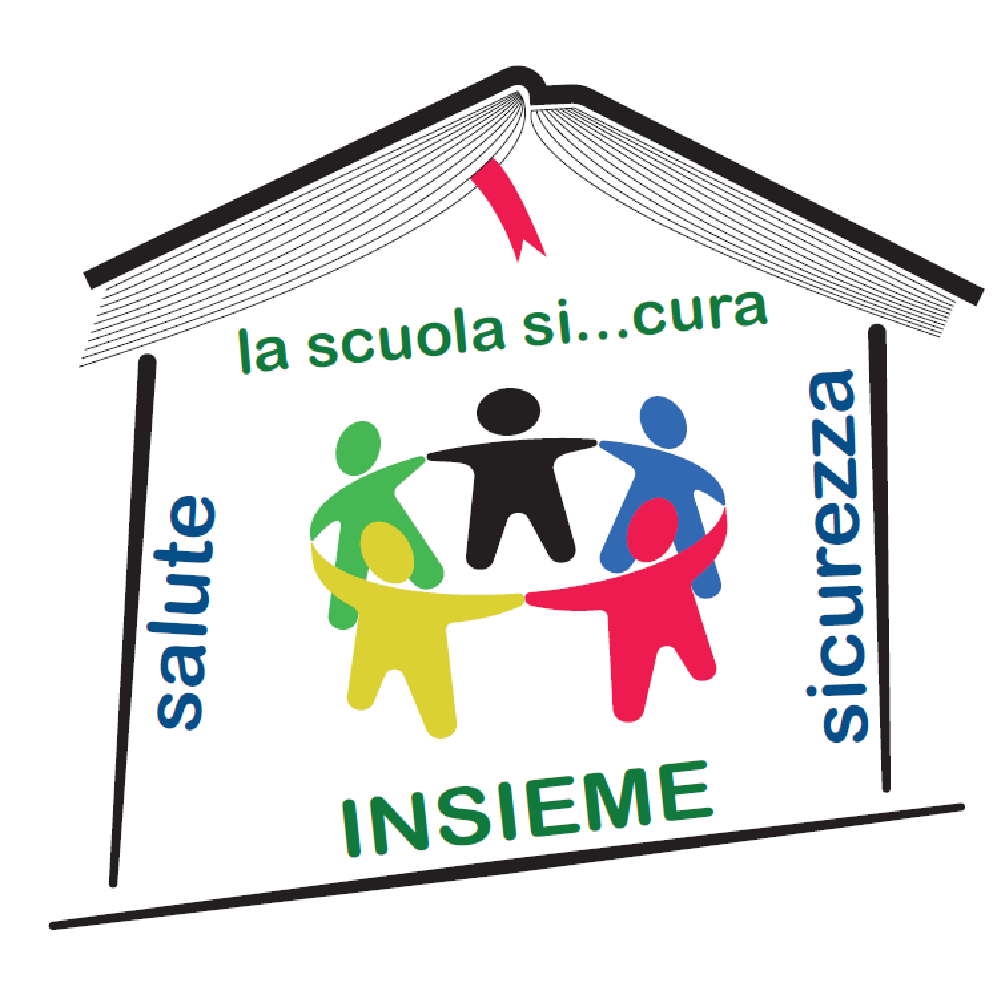 “Scuola Sicura”Progetto di integrazione della sicurezza del lavoro nei curricola della scuola secondaria di 2° gradoCOMPETENZA 1 - Agire responsabilmente e proteggere sé e gli altri per prevenire infortuni e malattie professionali1 - Agire responsabilmente e proteggere sé e gli altri per prevenire infortuni e malattie professionaliU.F.INFORTUNI E MALATTIE PROFESSIONALI- Modulo 1INFORTUNI E MALATTIE PROFESSIONALI- Modulo 1AREATecnico-Scientifica (Matematica)Tecnico-Scientifica (Matematica)CLASSISeconde ITIEntro il primo periodo  ABILITÀCONOSCENZEMOD.1SYLLABUSATTIVITÀMATERIALI  DIDATTICIAssociare ad ogni indice il suo significato in relazione ai livelli di sicurezzaLeggere e interpretare i dati del rapporti annuali regionaliRiconoscere l’importanza dell’analisi degli incidenti mancati per il miglioramento del sistema qualità di prevenzioni infortunii compartii vari indici infortunistici (definizioni)situazione infortuni in Lombardia dal rapporto annualeIncidenti mancati: definizione e importanza2 - Infortuni e malattie professionali2.1 – Indici2.1.1 Indici infortunistici per comparto e nella ns. provincia 2.1.2 Le principali malattie professionali per comparto e provincia2.2 Incidenti mancati 2.2.1 Segnalazione, registrazione e analisiDefinizione dei comparti dal sito INAIL https://appsricercascientifica.inail.it/profili_di_rischio/?ord=ateco(lezione frontale)2. Analisi della banca dati dei "Profili di Rischio di Comparto"https://appsricercascientifica.inail.it/profili_di_rischio/?ord=ateco(a scelta del docente, sulla base dell’indirizzo della scuola)(a gruppi, attività guidata dal docente, se possibile in aula informatica)3. Lettura ed analisi delle principali tabelle e indici del rapporto annuale Lombardiahttps://www.inail.it/cs/internet/docs/alg-rapp-lombardia-2016-appendice-statistica-2016.pdf(a gruppi, attività guidata dal docente)4. concetto di incidente mancato e impatto sulla qualità del sistema di prevenzione infortuni(brainstorming preliminare e  lezione dialogata)slides a cura del docenteVERIFICA FINALE              Tipologia:       valutazione disciplinare          test scritto                                        Durata:  30 min VERIFICA FINALE              Tipologia:       valutazione disciplinare          test scritto                                        Durata:  30 min VERIFICA FINALE              Tipologia:       valutazione disciplinare          test scritto                                        Durata:  30 min VERIFICA FINALE              Tipologia:       valutazione disciplinare          test scritto                                        Durata:  30 min VERIFICA FINALE              Tipologia:       valutazione disciplinare          test scritto                                        Durata:  30 min TEMPO COMPLESSIVO              lezione e analisi dati   1 ora e 30minuti              totale 2 ore TEMPO COMPLESSIVO              lezione e analisi dati   1 ora e 30minuti              totale 2 ore TEMPO COMPLESSIVO              lezione e analisi dati   1 ora e 30minuti              totale 2 ore TEMPO COMPLESSIVO              lezione e analisi dati   1 ora e 30minuti              totale 2 ore TEMPO COMPLESSIVO              lezione e analisi dati   1 ora e 30minuti              totale 2 ore 